From Brainstorm to 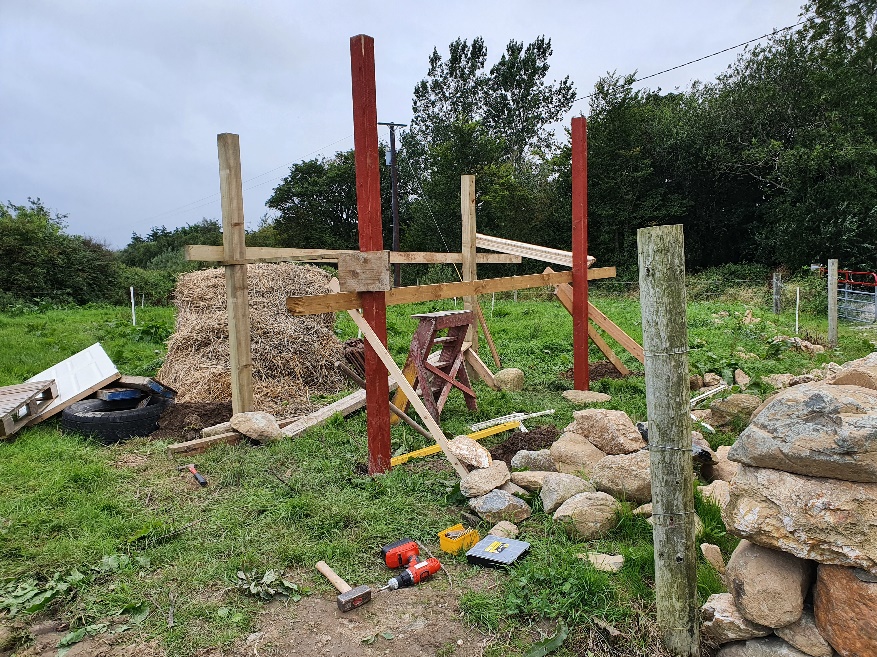 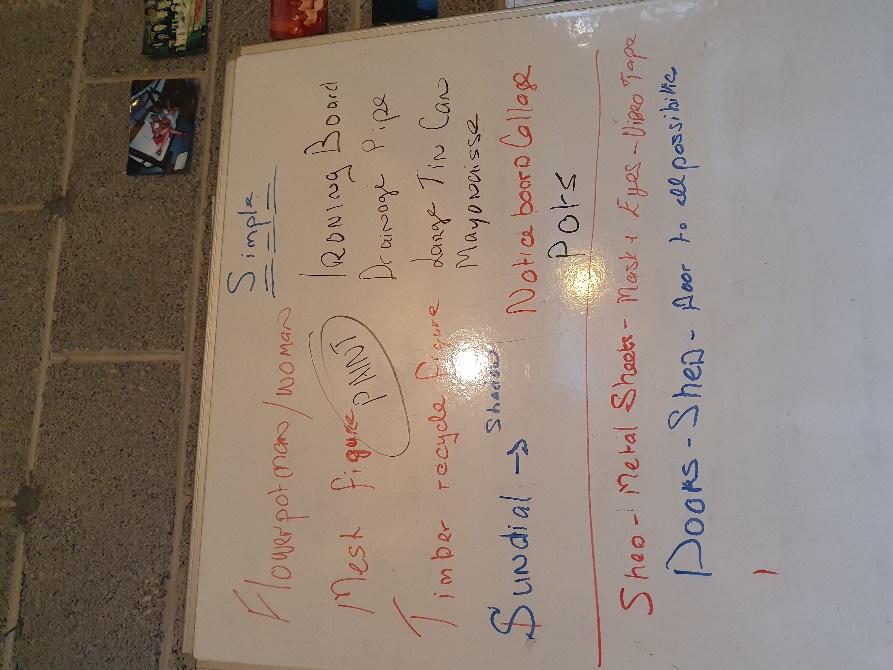 Almost There.Our Tool Shed with a DifferencePresided Over by Lady of de Shed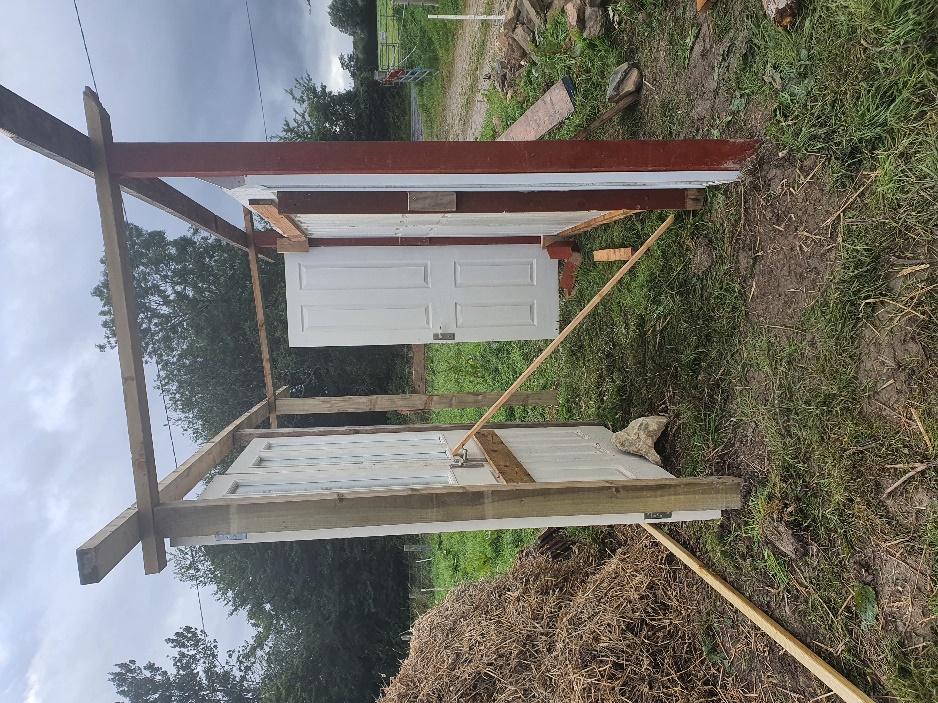 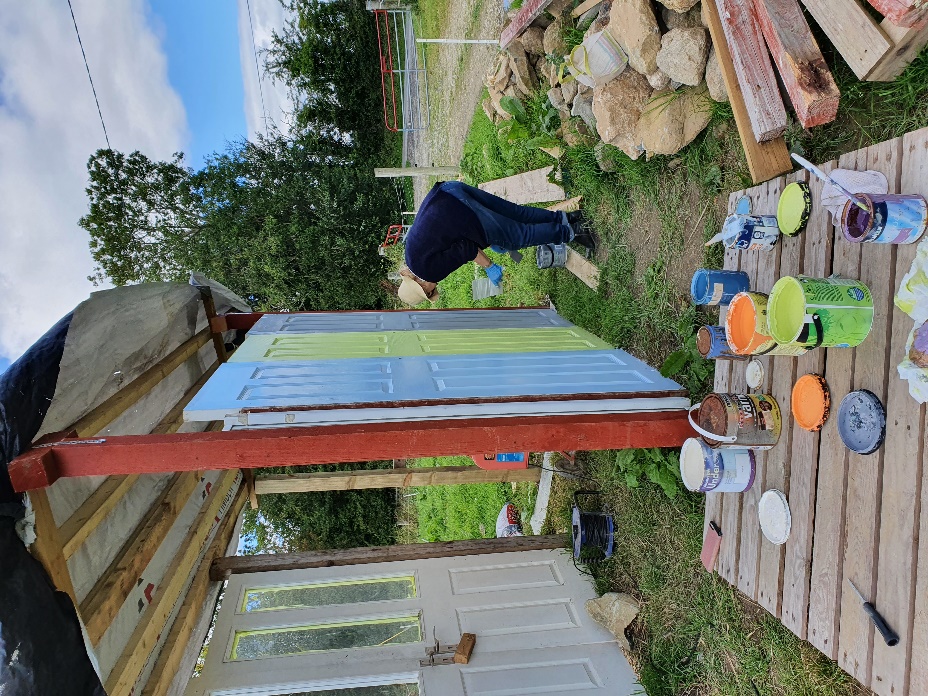 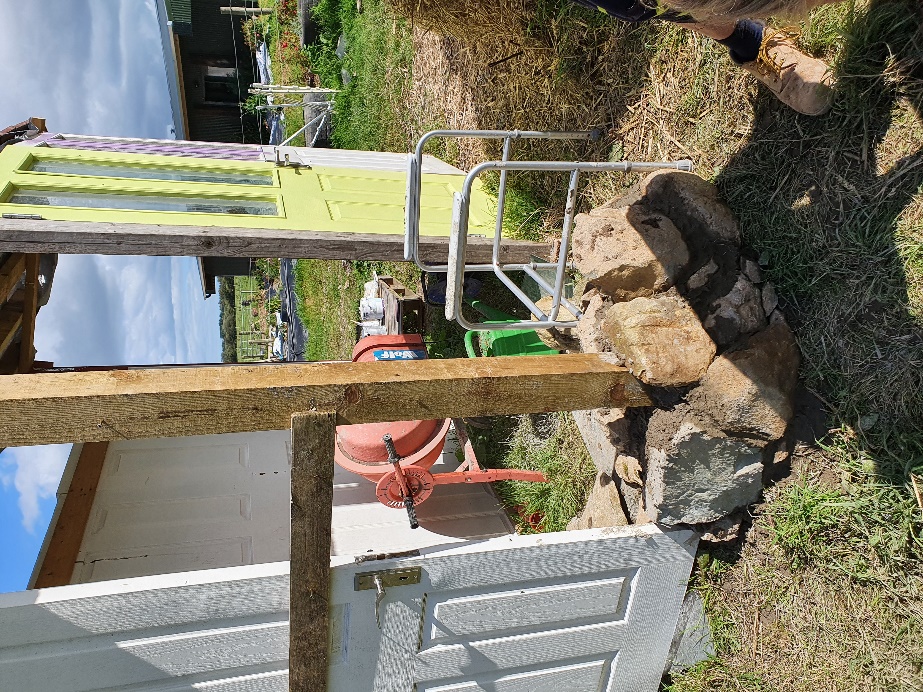 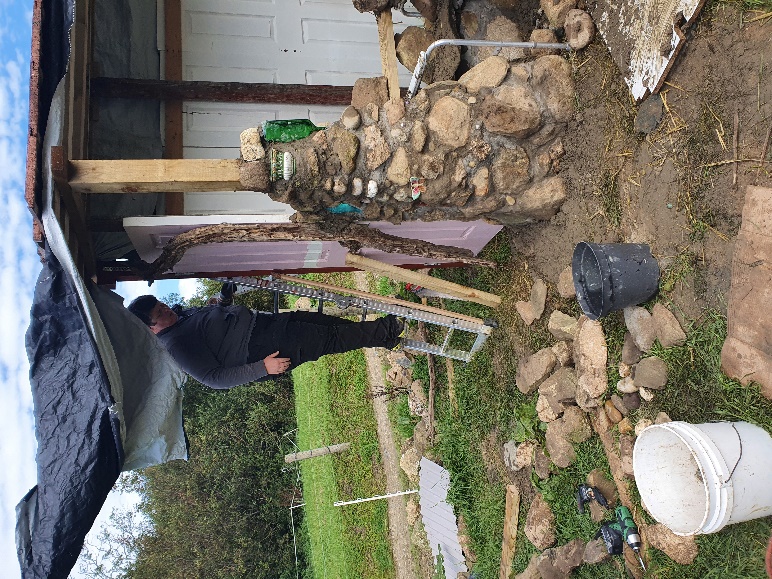 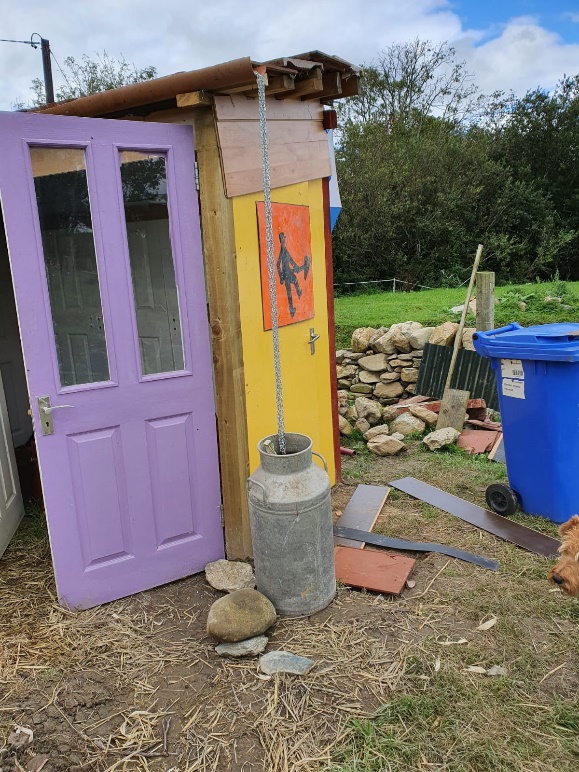 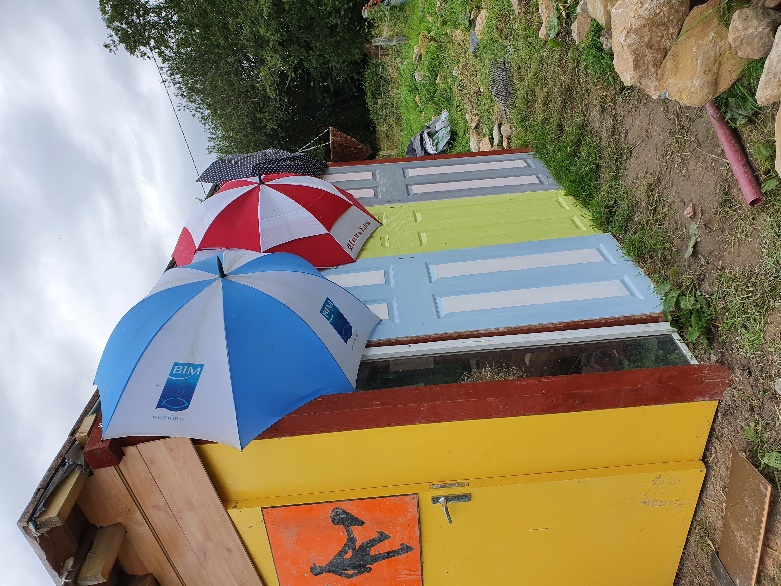 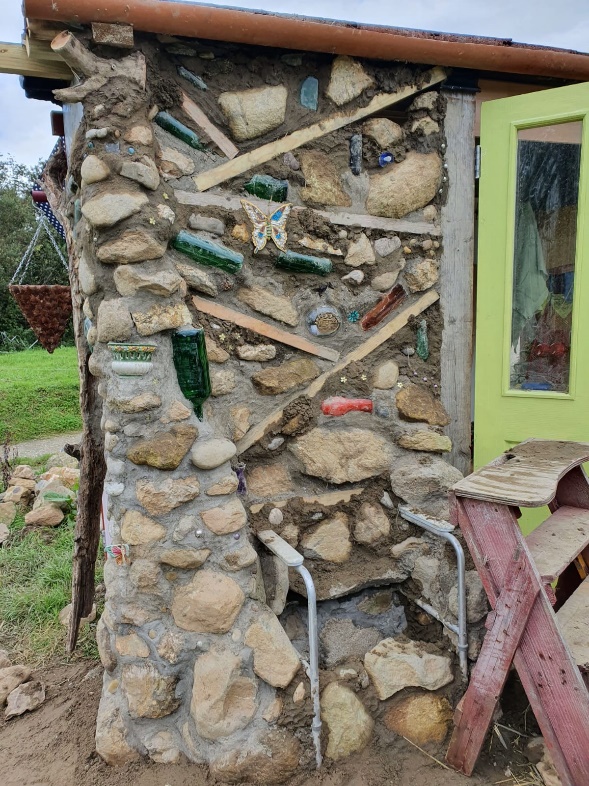 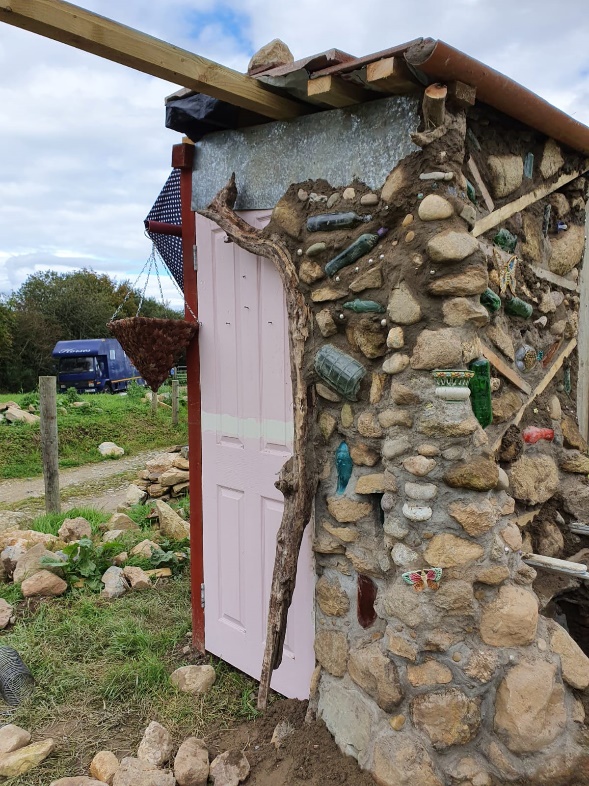 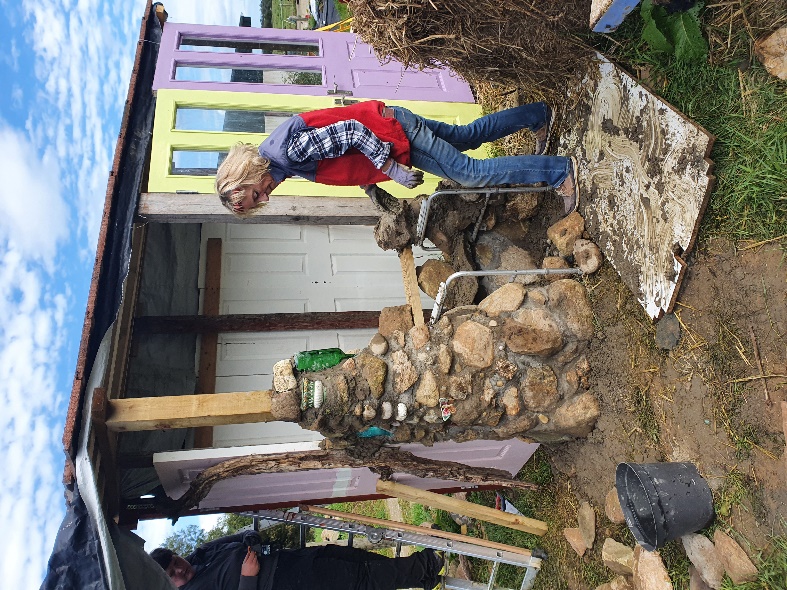 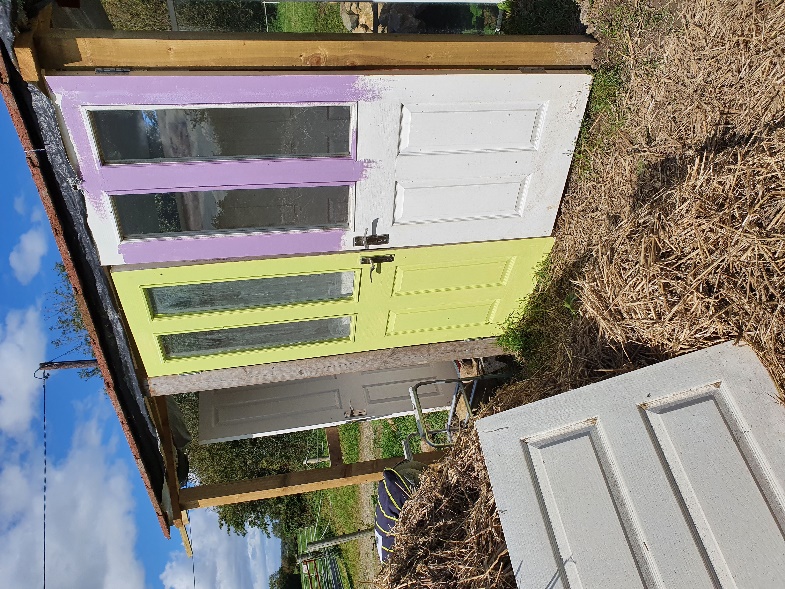 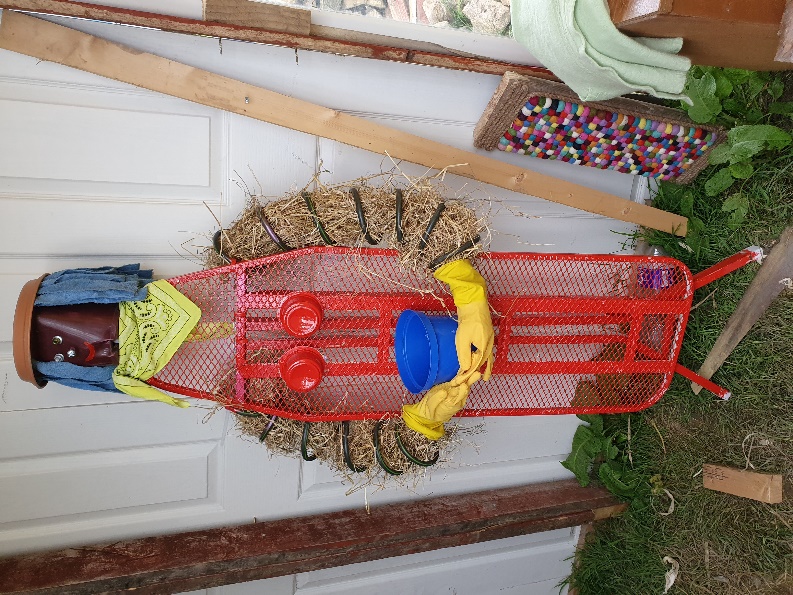 